ПРОЕКТУТВЕРЖДЕНОпостановлением администрации Манского районаот «___» ___________ 2021г. №___                                                                   м.п.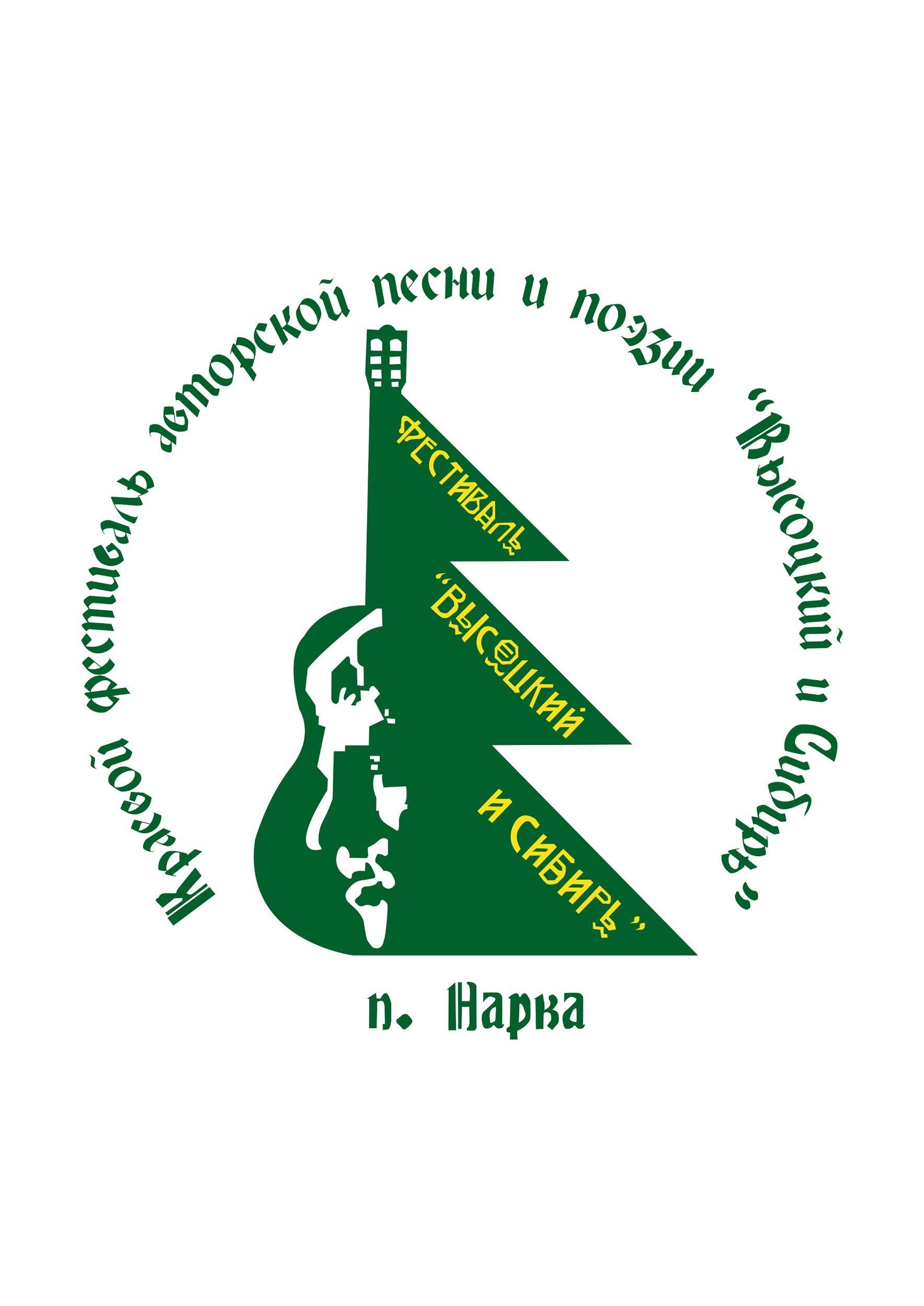 ПОЛОЖЕНИЕо Краевом фестивале авторской песни и поэзии«Высоцкий и Сибирь» 1. Общие положения1.1. Краевой фестиваль авторской песни и поэзии «Высоцкий и Сибирь» (далее – Фестиваль) проводится 16-18 июля 2021 года на берегу реки Мана (Координаты на карте: 55.439022, 93.685709) в 5 (пяти) километрах от с. Нарва Манского района Красноярского края. Название фестиваля на английском языке - Regional festival of author's song and poetry " Vysotsky and Siberia".1.2. Учредителем Фестиваля является администрация Манского района.1.3. Фестиваль проводится при поддержке Министерства культуры Красноярского края.1.4. Организаторами Фестиваля являются: Муниципальное бюджетное учреждение культуры «Манская централизованная клубная система» (далее – МБУК «Манская ЦКС»), отдел культуры и молодёжной политики администрации Манского района, муниципальное казенное учреждение «Служба заказчика Манского района», Фонд поддержки социально-экономического развития «Рост».1.5. Исполнительным директором Фестиваля является руководитель организатора – МБУК «Манская ЦКС».1.6. Партнерами Фестиваля являются краевые государственные учреждения культуры и образовательные организации в области культуры. В качестве партнеров могут выступать коммерческие и некоммерческие, общественные организации.1.7. Генеральными партнерами фестиваля являются Красноярская региональная общественная организация «Творческое содружество «Босые души», Ассоциация выпускников президентской программы «Красноярский лидер».1.8. Информацию о Фестивале и Конкурсах Фестиваля можно получить:на сайте: http://mdk-mansk.bdu.suна сайте: https://высоцкийсибирь.рф/ социальная сеть ВК: https://vk.com/visevent55539325  социальная сеть Instagram: @festival.mana     1.9. Фестиваль имеет зарегистрированный товарный знак, использование которого допускается исключительно с разрешения правообладателя – МБУК «Манская ЦКС».2. Цель и задачи Фестиваля2.1 Цель Фестиваля – возрождение, сохранение и популяризация многогранного творческого наследия Владимира Семеновича Высоцкого, поддержка, развитие авторской песни и туризма в Манском муниципальном районе для всех возрастных и профессиональных групп населения, включая людей с ОВЗ.2.2. Задачи Фестиваля:- поддержка и развитие самодеятельной российской культуры – авторской песни и поэзии, обмен опытом и повышение профессионального уровня авторов и исполнителей, а также поэтов и чтецов;- поиск и всесторонняя поддержка, выявление, поощрение и продвижение новых авторов и исполнителей, а также поэтов и чтецов;- сохранение и развитие народных художественных ремесел, декоративно-прикладного искусства, выявление талантливых мастеров;- приобщение широких слоев населения всех возрастов, особенно молодежи, к различным видам туризма, как одной из форм нравственного и физического совершенствования личности, воспитание патриотизма и активной гражданской позиции, бережного отношения к природе, друг к другу, пропаганда здорового образа жизни;- популяризация и продвижение социально значимых рекреационных возможностей Манского района.- создание условий для социальной адаптации людей с ОВЗ через популяризацию социокультурных практик, ведущих некоммерческих общественных организаций данного профиля деятельности;- создание условий для расширения географии участников и зрителей фестиваля;3. Организация Фестиваля3.1. Для подготовки и проведения Фестиваля учредителем создается организационный комитет Фестиваля (далее – Оргкомитет), в состав которого входят (по согласованию) представители органов власти Красноярского края, Манского района, в том числе - министерства культуры Красноярского края, Агентства по туризму Красноярского края, организаторов и партнёров фестиваля. 3.2. Оргкомитет выполняет следующие функции: утверждает программу Фестиваля, составы жюри Конкурсов (далее – жюри), исполнительной Дирекции по подготовке и проведению Фестиваля (далее – Дирекция). Оргкомитет координирует все организационно-содержательные вопросы фестиваля, в том числе - выполняет следующие функции: - создает нормативно-правовую базу для организации и проведения фестиваля;- формирует и утверждает программу Фестиваля, формирует и утверждает составы жюри Конкурсов (далее – жюри), формирует и утверждает исполнительного директора и состав исполнительной дирекции всех арт-студий фестиваля (далее – Дирекция); -  ведет прием заявок участников конкурсов Фестиваля;- ведет наполнение сайта онлайн версии фестиваля через взаимодействие с Дирекцией, участниками, партнёрами фестиваля;-  взаимодействует с электронными и печатными СМИ, осуществляет системное информационное сопровождение фестиваля;3.3. Дирекция Фестиваля формируется из представителей организаторов, генеральных партнеров и иных организаций, непосредственно участвующих в подготовке и проведении Фестиваля, в т.ч. режиссер главной сценической площадки Фестиваля. Состав Дирекции утверждается Председателем оргкомитета. 3.4. Составы жюри Конкурсов формируются из специалистов в области авторской песни и поэзии, специалистов в области декоративно-прикладного искусства, фототворчества.4. Условия участия в Фестивале	4.1. Для участия в Фестивале приглашаются независимо от ведомственной принадлежности профессиональные и самодеятельные коллективы, исполнители, авторы-исполнители, поэты, чтецы, мастера декоративно-прикладного творчества, изобразительного искусства и фототворчества. Возраст, пол и численный состав участников Фестиваля не ограничен.	4.2. Прием заявок на участие в Фестивале осуществляется Дирекцией фестиваля до 25 июня 2021 года включительно по установленной форме (Приложение № 1 к настоящему положению) на e-mail: festvysi@mail.ru Участникам, подавшим заявки позднее указанного срока, оргкомитет не может гарантировать размещение на фестивальной поляне, участие в конкурсных программах.	4.3. Претенденты на участие в Фестивале представляют заявку в Дирекцию фестиваля в установленный п. 4.2. настоящего Положения срок. Заявка подлежит рассмотрению Дирекцией. По результатам рассмотрения заявки, Дирекция не позднее 02 июля 2021 года по электронной почте направляет претенденту официальное приглашение на Фестиваль в качестве участника Фестиваля.	4.4. Приглашённые в качестве участников Фестиваля коллективы, исполнители, авторы-исполнители, поэты, чтецы, мастера декоративно-прикладного творчества, изобразительного искусства и фототворчества – могут принимать участие в программных мероприятиях Фестиваля (концертных выступлениях, мастер-классах, выставках). Проект программы Фестиваля публикуется посредством размещения на сайте и в социальных сетях Фестиваля не позднее 25 июня 2021 года. Допускается использование фонограммы, «минус» (Приложение № 1 к настоящему положению).	4.5. Обязательным условием участия в конкурсных программах Фестиваля музыкальных коллективов и солистов является живое вокальное и инструментальное исполнение. В качестве музыкального сопровождения исполнения не допускается использование фонограмм «минус 1».	4.6. Расходы, связанные с проездом до места проведения Фестиваля и обратно, питанием, проживанием участников Фестиваля, несет направляющая сторона либо сами участники.	4.7. Условия участия в Конкурсах Фестиваля регламентируются положениями о конкурсах летней арт-резиденции «ВыСи»:- музыкальная студия «СТРУНА» (Приложение № 2 к настоящему положению);- поэтическая студия «ТАГАНКА» (Приложение № 3 к настоящему положению);- студия фототворчества «ВЕРТИКАЛЬ» (Приложение № 4 к настоящему положению).4.8. Регистрационный целевой взнос за участие в Фестивале не взимается.4.9. Прием заявок на выездную торговлю и оказание платных услуг на Фестивале осуществляется до 9 июля 2021 года включительно по установленной форме (Приложение № 5 к настоящему положению) на e-mail: festvysi@mail.ru Участникам, подавшим заявки позднее указанного срока, оргкомитет не может гарантировать размещение на фестивальной поляне.4.10. Проживание участников Фестиваля регламентируется Положением о палаточном городке участников Фестиваля (Приложение № 6 к настоящему положению). 5. Финансирование Фестиваля	5.1. Финансирование Фестиваля осуществляется за счёт средств муниципального бюджета Манского района. Возможно привлечение спонсорских средств, добровольных пожертвований, грантовых средств и иных целевых взносов.5.2. Для привлечения спонсорских средств Оргкомитетом фестиваля будут утверждены специальные спонсорские пакеты.6. Заключительные положения	6.1. Все участники Фестиваля награждаются дипломами участников Фестиваля.	6.2. Организаторы Фестиваля – оставляют за собой право воспроизводить, распространять фото-, видео- и аудиозаписи, произведенные во время Фестиваля, осуществлять их прокат, а также использовать их при издании сборников, буклетов, выпуске аудио- и видеодисков без выплаты гонорара почётным гостям и участникам Фестиваля. Их использование для целей проведения Фестиваля и его рекламы не требует дополнительного согласования с гостями и участниками Фестиваля.Приложение № 1к положению о Краевом фестивалеавторской песни и поэзии«Высоцкий и Сибирь»Заявкана участие в Краевом фестивале авторской песни и поэзии «Высоцкий и Сибирь»(направляется по e-mail: festvysi@mail.ru или почтовому адресу: 663510, Российская Федерация, Красноярский край, Манский район, с. Шалинское, ул. Ленина, 33)*1. Название коллектива / Ф.И.О. участника (псевдоним солиста при наличии)_____________________________________________________________________________2. Возраст участников коллектива / солиста / мастера _______________________________3. Форма участия (проведение мастер-класса, выступление на сцене в концертных программах, проведение костровых программ и др.) __________________________________________________________________________________________________________________________________________________________4. Заслуги (звание, лауреатство – при наличии) _________________________________________________________________________________________________________________5. Направляющая организация (при наличии)_____________________________________________________________________________6. Контактная информация:Город/ПГТ/село/поселок/деревня ________________________________________________Край/область/АО ______________________________________________________________Телефон _____________________________________________________________________E-mail: _______________________________________________________________________Контактное лицо ______________________________________________________________7. Направление исполняемого репертуара / жанр декоративно-прикладного творчества, фото – видео творчества __________________________________________________________________________________________________________________________________________________________________________________________________________________8. Репертуар (не более 5 композиций, заполняется творческим коллективом / солистом) ________________________________________________________________________________________________________________________________________________________________________________________________________________________________________________________________________________________________________________________________________________________________________________________________________________________________________________________________________________________________________________________________________________________________________________________________________________________________________9. Какие темы семинаров и/или мастер-классов будут Вам интересны ____________________________________________________________________________________________________________________________________________________________________________________________________________________________________________________________________________________________________________________10. Темы семинаров/ мастер-классов/ лекций, которые Вы могли бы провести на Фестивале___________________________________________________________________________________________________________________________________________________________________________________________________________________________________________________________________________________________________________11. Сведения, которые бы Вы хотели сообщить дополнительно ________________________________________________________________________________________________________________________________________________________________________________Настоящей заявкой даю согласие на обработку персональных данных в соответствии с Федеральным законом от 27 июля 2007 г. №  152-ФЗ «О персональных данных».С Положение о Краевом фестивале авторской песни и поэзии «Высоцкий и Сибирь» ознакомлен (а).«____» ________________ 2021 г.     _______________ / __________________                                                                        подпись     /       ФИО*Не забудьте оставить копию заявки себе. Приложение № 2к положению о Краевом фестивалеавторской песни и поэзии«Высоцкий и Сибирь»ПОЛОЖЕНИЕо Конкурсе творческой студии «СТРУНА»в рамках Краевого фестиваля авторской песни и поэзии«Высоцкий и Сибирь»1. Общие положения	1.1. В рамках Краевого фестиваля авторской песни и поэзии «Высоцкий и Сибирь» проводится конкурс творческой студии «СТРУНА» (далее – Конкурс).2. Цель и задачи Конкурса2.1. Целью конкурса является поддержка и развитие самобытного уникального явления российской культуры – самодеятельной авторской песни, вовлечение детей и молодежи в сферу народного творчества. 2.2. Задачи конкурса:- пропаганда лучших образцов авторской песни;- повышение исполнительской культуры;- выявление и поддержка талантливых исполнителей;- обмен опытом и укрепление творческих связей между участниками конкурса.3. Условия участия в конкурсе3.1. Для участия в Конкурсе приглашаются независимо от ведомственной принадлежности профессиональные и самодеятельные коллективы, исполнители, авторы-исполнители. Возраст, пол и численный состав участников Конкурса не ограничен.3.2. Претенденты на участие в Конкурсе предоставляют в Дирекцию Фестиваля заявку по установленной форме (форма заявки № 1), которая является неотъемлемой частью настоящего положения. Прием заявок от претендентов Конкурса осуществляется Дирекцией Фестиваля по почте, электронной почте до 25 июня 2021 года. Заявки, поступившие после указанного срока, не регистрируются. Оргкомитет вправе принять решение о продлении срока приема заявок, но не более чем на неделю. Решение Оргкомитета публикуется путем размещения на сайте и в социальных сетях до 11 июня 2021 года.3.3. Обязательными условиями для участия в Конкурсе являются: исполнение песни В.С. Высоцкого; живое вокальное и (или) инструментальное исполнение. Претендент представляет не более двух песен в одной номинации. Количество номинаций не ограничено. Исполнителям песен собственного сочинения необходимо представить тексты песен в печатном виде в трех экземплярах.3.4. Определение претендентов осуществляется по двум возрастным категориям: детская (от 5 до 17 лет включительно), взрослая (от 18 лет) в номинациях:«Лучшее исполнение песен В.С. Высоцкого»;«Мне этот бой не забыть нипочем»;«Ансамбль»;«Дуэт, трио»;«Исполнитель»;«Автор музыки»;«Автор песни»;«Детская песня».В коллективе каждой возрастной категории допускается наличие до 25% младше или старше указанных возрастных категорий.3.5. Жюри оценивает выступления претендентов по оценочным листам с максимальной 3-х балльной оценкой по каждому критерию. Жюри возглавляет председатель, который организовывает работу жюри и ведение протокола. При равном количестве набранных баллов председатель жюри имеет право на присвоение дополнительных 3-х баллов одному из номинантов. Решение жюри является окончательным и обжалованию не подлежит. Жюри имеет право не присуждать звания лауреатов Конкурса в любой из номинаций. 3.6. Критерии оценки конкурсных выступлений:- в номинациях: «Лучшее исполнение песен В.С. Высоцкого», «Ансамбль», «Дуэт, трио», «Исполнитель», «Уходил на войну Сибиряк», «Детская песня»: уровень исполнительского мастерства; владение инструментом; артистизм.- в номинациях: «Автор музыки», «Автор песни»: идейно-художественный уровень поэтического текста; оригинальность музыкального материала; композиционная целостность произведения. Уровень исполнительского мастерства не является определяющим критерием оценки.3.7. Контактная информация Дирекция Фестиваля: 663510, Красноярский край, Манский район, с. Шалинское, ул. Ленина, 33. E-mail: festvysi@mail.ru3.8. Регистрационный целевой взнос за участие в Конкурсе не взимается. 4. Порядок организации и проведения Конкурса4.1. Конкурс проводится в четыре этапа:1-й этап: Подача заявки от претендентов конкурса (согласно п. 3.2 настоящего положения).2-й этап: Определение номинантов конкурсного концерта:16 июля – с 13:00 до 19:00; 17 июля – с 10:00 до 14:00.3-й этап: Конкурсный концерт 17 июля с 16:00 до 19:00.4-й этап: Гала-концерт, награждение 17 июля с 22:00 до 23:30.4.2. По итогам просмотра конкурсных выступлений из номинантов определяется только один обладатель «Гран-При» независимо от номинации и возрастной категории, а также не более одного лауреата в каждой номинации каждой возрастной категории. По итогам просмотров конкурсных выступлений номинантов в 3-ем этапе Конкурса жюри могут быть утверждены специальные призы.5. Награждение5.1. Все конкурсанты не прошедшие в 3-й этап награждаются дипломами участников Конкурса, которые направляются по адресу электронной почты, указанному в заявке.5.2. Номинанты Конкурса, принявшие участие в 3-ем этапе Конкурса, не получившие «Гран-При», и не ставшие лауреатами, награждаются дипломами номинантов. 5.3.  Номинанты Конкурса, принявшие участие в 3-ем этапе Конкурса, ставшие обладателями специального приза жюри, однако не получившие «Гран-При», и не ставшие лауреатами, награждаются дипломами обладателя специального приза жюри.5.4. Лауреаты конкурса награждаются дипломами лауреатов и сувениром.5.5. Обладатель «Гран-При» награждается дипломом «Гран-При» и ценным подарком.5.6. Спонсорами могут быть установлены дополнительные призы.6. Финансирование Конкурса	Финансирование Конкурса осуществляется за счёт средств муниципального бюджета Манского района. Возможно привлечение спонсорских средств, грантовых средств, добровольных пожертвований и целевых взносов.7. Заключительные положения	Все материалы, полученные или записанные организаторами Фестиваля при проведении Конкурса (фотографии, аудио,- видеозаписи), являются собственностью Фестиваля – МБУК «Манская ЦКС» , который оставляет за собой право воспроизводить, распространять фото-, видео- и аудиозаписи, произведенные во время Фестиваля, осуществлять их прокат, а также использовать их при издании сборников, буклетов, выпуске аудио- и видеодисков без выплаты гонорара номинантам, лауреатам Конкурса и обладателю «Гран-При». Их использование для целей проведения Фестиваля и его рекламы не требует дополнительного согласования с конкурсантами.Форма заявки № 1Приложение к положению о Конкурсетворческой студии «Струна»Заявка на участие В КОНКУРСЕ ТВОРЧЕСКОЙ СТУДИИ «СТРУНА»в рамках Краевого фестиваля авторской песни и поэзии «Высоцкий и Сибирь»(направляется по e-mail: strunavysi@mail.ru или почтовому адресу: 663510, Российская Федерация, Красноярский край, Манский район, с. Шалинское, ул. Ленина, 33)*Настоящей заявкой даю согласие на обработку персональных данных в соответствии с Федеральным законом от 27 июля 2007 г. №  152-ФЗ «О персональных данных».С Положениями о Конкурсе творческой студии «Струна» и Положением о Краевом фестивале авторской песни и поэзии «Высоцкий и Сибирь» ознакомлен (а).«___» _______________ 2021 г.                    _______________ / __________________                                                                                                                ФИО                                   подписьПодпись/Ф.И.О. солиста, руководителя коллектива*                                       (если коллектив или солиста направляет организация                                                                                                    – подпись руководителя направляющей организации и печать)* Заполняется при наличии** Не забудьте оставить копию заявки себе***Заявки, заполненные не полностью, регистрироваться не будут.Приложение № 3к положению о Краевом фестивалеавторской песни и поэзии«Высоцкий и Сибирь»ПОЛОЖЕНИЕо Конкурсе творческой студии «ТАГАНКА»в рамках Краевого фестиваля авторской песни и поэзии«Высоцкий и Сибирь»1. Общие положения     	1.1. В рамках Краевого фестиваля авторской песни и поэзии «Высоцкий и Сибирь» проводится конкурс творческой студии «ТАГАНКА» (далее – Конкурс).2. Цель и задачи Конкурса2.1. Целью конкурса является открытие и поддержка новых талантливых авторов литераторов, создания условий для развития и реализации их творческого потенциала. 2.2. Задачи конкурса:- поддержка и популяризация чтения, стимулирование интереса к чтению и развитие читательской активности молодежи;- поддержка и развитие творческих способностей начинающих авторов;- творческое общение авторов, исполнителей, слушателей;- развитие навыков публичных выступлений;- открытие новых одаренных авторов и содействие им в издательском деле и популяризации их творчества (выпуск сборников стихов победителей конкурса организация творческих встреч и т.д.);- популяризация современной поэзии и песни, создание условий для развития  и  интеграции  творческой  молодежи в культурное сообщество;- привлечение внимания широкой общественности к качественной современной поэзии, литературе, песне и к талантливым авторам.3. Условия участия в конкурсе3.1. Для участия в Конкурсе приглашаются поэты, чтецы независимо от возраста, пола, рода занятий.3.2. Претенденты на участие в Конкурсе предоставляют в Дирекцию Фестиваля заявку по установленной форме (форма заявки № 1), которая является неотъемлемой частью настоящего положения. Прием заявок от претендентов Конкурса осуществляется по почте, электронной почте до 25 июня 2021 года. Заявки, поступившие после указанного срока, не регистрируются. Оргкомитет вправе принять решение о продлении срока приема заявок, но не более чем на неделю. Решение Оргкомитета публикуется путем размещения на сайте и в социальных сетях до 11 июня 2021 года.3.3. Обязательным условием участия в Конкурсе является исполнение стихотворения В.С. Высоцкого. Претендент представляет не более двух поэтических произведений в одной номинации. Количество номинаций не ограничено. Чтецам собственного сочинения необходимо представить тексты стихотворений в печатном виде в трех экземплярах.3.4. Определение претендентов осуществляется по двум возрастным категориям: детская (от 5 до 17 лет включительно), взрослая (от 18 лет), лучшее исполнение в номинациях:«Стихотворение В.С. Высоцкого»;«Зарыты в нашу память на века»;«Автор стихотворения»;«Стихотворение»;«Басня»;«Сказка».3.5. Продолжительность выступления – не более 7 минут. Жюри оценивает выступления претендентов по оценочным листам с максимальной 3-х балльной оценкой по каждому критерию. Жюри возглавляет председатель, который организовывает работу жюри и ведение протокола. При равном количестве набранных баллов председатель жюри имеет право на присвоение дополнительных 3-х баллов одному из номинантов. Решение жюри является окончательным и обжалованию не подлежит. Жюри имеет право не присуждать звания лауреатов Конкурса в любой из номинаций. 3.6. Критерии оценки конкурсных выступлений:в номинации «Стихотворение В.С. Высоцкого», «Стихотворение», «Басня», «Сказка»: качество исполнения, произношения; правильная постановка логического ударения; соблюдение пауз; соблюдение нужной интонации; безошибочное чтение; оригинальность исполнения; актерское мастерство и искусство перевоплощения.в номинации «Автор стихотворения»: идейно-художественный уровень поэтического текста; оригинальность произведения.3.7. Контактная информация Дирекция Фестиваля: 663510, Красноярский край, Манский район, с. Шалинское, ул. Ленина, 33. E-mail: festvysi@mail.ru3,8. Регистрационный целевой взнос за участие в Конкурсе не взимается. 4. Порядок организации и проведения Конкурса4.1. Конкурс проводится в четыре этапа:1-й этап: Подача заявки от претендентов конкурса (согласно п. 3.2 настоящего положения).2-й этап: Определение номинантов конкурсного прослушивания:16 июля – с 13:00 до 19:00;17 июля – с 10:00 до 14:00.3-й этап: Конкурсное прослушивание 17 июля с 14:00 до 16:00.4-й этап: Гала-концерт, награждение 17 июля с 22:00 до 23:30. 4.2. По итогам просмотра конкурсных выступлений из номинантов определяется только один обладатель «Гран-При» независимо от номинации и возрастной категории, а также не более одного лауреата в каждой номинации каждой возрастной категории. По итогам просмотров конкурсных выступлений номинантов в 3-ем этапе Конкурса жюри могут быть утверждены специальные призы.5. Награждение5.1. Все конкурсанты не прошедшие в 3-й этап награждаются дипломами участников Конкурса, которые направляются по адресу электронной почты, указанному в заявке.5.2. Номинанты Конкурса, принявшие участие в 3-ем этапе Конкурса, не получившие «Гран-При», и не ставшие лауреатами, награждаются дипломами номинантов.5.3.  Номинанты Конкурса, принявшие участие в 3-ем этапе Конкурса, ставшие обладателями специального приза жюри, однако не получившие «Гран-При», и не ставшие лауреатами, награждаются дипломами обладателя специального приза жюри.5.4. Лауреаты конкурса награждаются дипломами лауреатов и сувениром.5.5. Обладатель «Гран-При» награждается дипломом «Гран-При» и ценным подарком.5.6. Спонсорами могут быть установлены дополнительные призы.6. Финансирование Конкурса     	Финансирование Конкурса осуществляется за счёт средств муниципального бюджета Манского района. Возможно привлечение спонсорских средств, грантовых средств, добровольных пожертвований и целевых взносов.7. Заключительные положения     	Все материалы, полученные или записанные организаторами Фестиваля при проведении Конкурса (фотографии, аудио,- видеозаписи), являются собственностью Фестиваля – МБУК «Манская ЦКС», который оставляет за собой право воспроизводить, распространять фото-, видео- и аудиозаписи, произведенные во время Фестиваля, осуществлять их прокат, а также использовать их при издании сборников, буклетов, выпуске аудио- и видеодисков без выплаты гонорара номинантам, лауреатам Конкурса и обладателю «Гран-При». Их использование для целей проведения Фестиваля и его рекламы не требует дополнительного согласования с конкурсантами.Форма заявки № 1Приложение к положению о Конкурсетворческой студии «Таганка»Заявка на участиеВ КОНКУРСЕ ТВОРЧЕСКОЙ СТУДИИ «ТАГАНКА»в рамках Краевого фестиваля авторской песни и поэзии «Высоцкий и Сибирь»(направляется по e-mail: tagankavysi@mail.ru или почтовому адресу: 663510,Российская Федерация, Красноярский край, Манский район, с. Шалинское, ул. Ленина, 33)*Настоящей заявкой даю согласие на обработку персональных данных в соответствии с Федеральным законом от 27 июля 2007 г. №  152-ФЗ «О персональных данных». С Положениями о Конкурсе творческой студии «Таганка» и Положением о Краевом фестивале авторской песни и поэзии «Высоцкий и Сибирь» ознакомлен (а).«___» _______________ 2021 г.                	_______________ / __________________    	                                                                                                        ФИО                                   подпись* Не забудьте оставить копию заявки себеПриложение № 4к положению о Краевом фестивалеавторской песни и поэзии«Высоцкий и Сибирь»ПОЛОЖЕНИЕо Конкурсе творческой студии «ВЕРТИКАЛЬ»в рамках Краевого фестиваля авторской песни и поэзии«Высоцкий и Сибирь»1. Общие положения     	1.1. В рамках Краевого фестиваля авторской песни и поэзии «Высоцкий и Сибирь» проводится фотоконкурс творческой студии «ВЕРТИКАЛЬ» (далее – Конкурс).1.2. Настоящее Положение определяет цели и задачи, порядок организации и условия проведения, подведения итогов, фотоконкурса.2. Цель и задачи Конкурса 2.1. Целью Конкурса является выявление и поощрение талантливых авторов художественной фотографии, а также предоставление возможности демонстрации своих лучших творческих работ.2.2. Задачи Конкурса:- популяризация фотоискусства, как доступного способа творческой самореализации;- выявление творческих достижений фотолюбителей;- содействие развитию творческих способностей и эстетического вкуса, навыков образно-эмоционального освоения действительности фотолюбителей;- отражение посредством фотографии проблемы сохранения исторической памяти в современной жизни.3. Условия участия в Конкурсе 3.1. Для участия в Конкурсе приглашаются авторы художественной фотографии не зависимо от возраста, пола, рода занятий.3.2. Претендент Конкурса должен являться автором представленных фоторабот. Претендент предоставляет не менее 3-х конкурсных работ в номинации. Один претендент может подать заявку в несколько номинаций Конкурса. 3.3. Претендент на участие в Конкурсе предоставляет в Дирекцию Фестиваля файлы с фотографиями и заявку по установленной форме (форма заявки № 1), которая является неотъемлемой частью настоящего положения. Прием заявок от претендентов Конкурса осуществляется по почте, электронной почте до 25 июня 2021 года. Заявки, поступившие после указанного срока, не регистрируются. Оргкомитет вправе принять решение о продлении срока приема заявок, но не более чем на неделю. Решение Оргкомитета публикуется путем размещения на сайте и в социальных сетях до 11 июня 2021 года.3.4. Поданные на Конкурс работы могут быть отклонены от участия в следующих случаях:- фотографии, не соответствующие номинациям конкурса и (или) условиям настоящего положения;- фотографии, имеющие низкое техническое качество;- фотографии, нарушающие общепринятые морально-нравственные нормы общества, а также фотографии, в которых можно распознать элементы, пропагандирующие или возбуждающие социальную, расовую, национальную или религиозную ненависть и вражду.	3.5. Определение претендентов осуществляется по двум возрастным категориям: детская (от 5 до 17 лет включительно), взрослая (от 18 лет) в номинациях:«Во мне сто лиц и тысяча ролей». Постановочные фотографии, посвящённые творчеству В.С. Высоцкого, в том числе косплей;«Мемориалы и памятники героям войны». Фотоработы, показывающие мемориальные комплексы и памятники;«Память Фестиваля». Фотографии, посвящённые истории Фестиваля;«Вдохновение». Фотографии, на которых запечатлены фотопортреты (автопортреты) людей, отражающие их чувства, эмоции, настроение;«Пейзаж». Фотографии, демонстрирующие величие, многообразие и красоту ландшафтов нашей страны, ее природы;«Живой архив». Современные фотокомпозиции, повторяющие архивные фотографии. На Фотоконкурс принимаются современные кадры, сделанные в том же месте, по возможности с того же ракурса, что и соответствующие архивные фотографии;«Ангелы добрых дел». Фотографии о полезной для общества деятельности людей и объединений;«Архитектура в деталях». Фотографии, демонстрирующие архитектурные объекты и сооружения; «Крик о помощи». Фотографии, отражающие экологические проблемы.3.6. Обязательным условием участия в Конкурсе является заранее отправленные (согласно п. 3.3. настоящего положения) фотоработы.3.7. Жюри оценивает работы претендентов по оценочным листам с максимальной 3-х балльной оценкой по каждому критерию. Жюри возглавляет председатель, который организовывает работу жюри и ведение протокола. При равном количестве набранных баллов председатель жюри имеет право на присвоение дополнительных 3-х баллов одному из номинантов. Решение жюри является окончательным и обжалованию не подлежит. Жюри имеет право не присуждать звания лауреатов Конкурса в любой из номинаций. 3.8. Критерии оценки конкурсных работ:оригинальность идеи и содержание работы;художественный уровень фотографий;неожиданность творческого решения;отражение и раскрытие темы через мастерство фотографии, составление композиции;техника и качество исполнения.3.9. Контактная информация Дирекция Фестиваля: 663510, Красноярский край, Манский район, с. Шалинское, ул. Ленина, 33. E-mail: festvysi@mail.ru3.10. Регистрационный целевой взнос за участие в Конкурсе не взимается.  4. Порядок организации и проведения Конкурса4.1. Конкурс проводится в четыре этапа:1-й этап: Подача заявки от претендентов конкурса (согласно п. 3.3 настоящего положения).2-й этап: Определение номинантов конкурсной фотовыставки с 26 июня до 15 июля. 3-й этап: Организация и проведение фотовыставки. 16 июля с 11:00 до 21:00, 17 июля с 10:00 до 17:00.4-й этап: Подведение итогов конкурса 17 июля с 17:00 до 18:00. Награждение победителей 17 июля с 22:00 до 23:30 на Гала-концерте фестиваля. 5. Технические требования 5.1. Фотоработы могут быть выполнены с помощью различных приемов и в различных техниках. Фотоработой является одна фотография, выполненная на цифровой фототехнике, как в цветном, так и в черно-белом виде.5.2. Фотоработы принимаются на конкурс в электронном виде, которые должны быть сохранены в формате JPEG, размер фотографии должен быть не менее 3508х4961 пикселей.  5.3. Каждый файл должен быть подписан (имя и фамилия претендента. Возраст. Название фотоработы. Номинация. Пример: Петр Иванов. 19 лет. Утро на Мане. Пейзаж). 5.4. Фотопечать материала для выставки производится организаторами Конкурса.6. Награждение6.1. По итогам 3-го этапа Конкурса из претендентов определяется только один обладатель «Гран-При» независимо от номинации и возрастной категории, а также не более одного лауреата в каждой номинации каждой возрастной категории.6.2. Претенденты Конкурса, принявшие участие в 3-ем этапе Конкурса, не получившие «Гран-При», и не ставшие лауреатами, награждаются дипломами участников.6.3. Лауреаты конкурса награждаются дипломами лауреатов и сувениром.6.4. Обладатель «Гран-При» награждается дипломом «Гран-При» и ценным подарком.7. Финансирование Конкурса     	Финансирование Конкурса осуществляется за счёт средств муниципального бюджета Манского района. Возможно привлечение спонсорских средств, грантовых средств, добровольных пожертвований и целевых взносов.8. Заключительные положенияВсе материалы, полученные или записанные организаторами Фестиваля при проведении Конкурса (фотографии, аудио,- видеозаписи), являются собственностью Фестиваля – МБУК «Манская ЦКС», который оставляет за собой право воспроизводить, распространять фото-, видео- и аудиозаписи, произведенные во время Фестиваля, осуществлять их прокат, а также использовать их при издании сборников, буклетов, выпуске аудио- и видеодисков без выплаты гонорара претендентам, номинантам, лауреатам. Их использование для целей проведения Фестиваля и его рекламы не требует дополнительного согласования с конкурсантами.Форма заявки № 1Приложение к положению о Конкурсетворческой студии «Вертикаль»Заявка на участиеВ КОНКУРСЕ ТВОРЧЕСКОЙ СТУДИИ «ВЕРТИКАЛЬ»в рамках Краевого фестиваля авторской песни и поэзии «Высоцкий и Сибирь»(направляется по e-mail: vertikalvysi@mail.ru или почтовому адресу: 663510,Российская Федерация, Красноярский край, Манский район, с. Шалинское, ул. Ленина, 33)* Настоящей заявкой даю согласие на обработку персональных данных в соответствии с Федеральным законом от 27 июля 2007 г. №  152-ФЗ «О персональных данных».Подтверждаю, что в ходе подготовки конкурсной работы (в том числе при заимствовании, цитировании или ином использовании фрагментов чужих произведений в материалах, представленных на Конкурс) обеспечено соблюдение авторских прав. «___» _______________ 2021 г.                	_______________ / __________________                                                                                                                ФИО                                   подпись* Не забудьте оставить копию заявки себе  Приложение № 5к положению о Краевом фестивалеавторской песни и поэзии«Высоцкий и Сибирь»Положениео выездной торговле и предоставлении платных услугна территории Краевого фестиваля авторской песни и поэзии «Высоцкий и Сибирь»  1. 	Общие положения1.1. Настоящее Положение определяет порядок организации выездной торговли и оказания платных услуг на период проведения Краевого фестиваля авторской песни и поэзии «Высоцкий и Сибирь» 16-18 июля 2021 года (далее – Фестиваль).1.2. Для участия в торговле на Фестивале приглашаются юридические или физические лица, имеющее право на осуществление предпринимательской деятельности в соответствии с действующим законодательством (далее - Арендатор).1.3. Во время проведения Фестиваля запрещена торговля: алкогольными напитками, в том числе - пивом; прохладительными напитками в стеклянной таре; пиротехническими изделиями, взрывными и жизнеопасными средствами; табачными изделиями, кальянами, электронными сигаретами.1.4. Одним торговым местом считается земельный участок, включающий в себя место размещения продукции, технических приспособлений Арендатора и санитарную зону.1.5. Арендатор предоставляет в отдел экономики и планирования финансового управления администрации Манского района (с. Шалинское, ул. Ленина, 28а, отдел экономики и планирования) заявку по установленной форме (приложение 1 к настоящему Положению), которая является неотъемлемой частью настоящего положения. Прием заявок от Арендатора осуществляется нарочно, по почте, электронной почте festvysi@mail.ru до 9 июля 2021 года. Заявки, поступившие после указанного срока, не регистрируются. Количество торговых мест ограничено.1.6. Размер, местоположение и оплата торгового места устанавливается индивидуально, в соответствии с видом деятельности (приложение 2 к настоящему Положению).1.7. Торговые места для мастеров-ремесленников народного творчества - участников всероссийских, краевых конкурсов и фестивалей предоставляются без оплаты (при предоставлении соответствующих дипломов участников).1.8. Плата за предоставление торгового места вносится общей суммой по безналичному расчёту в срок до 09.07.2021 г.1.9. Торговое место предоставляются Арендатору после регистрации в установленном порядке. Финансовые документы об оплате торгового места, наличие необходимых документов о санитарно-эпидемиологическом соответствии являются обязательным условием для получения письменного допуска к торговле и оказанию услуг (далее – разрешение, приложение 3 к настоящему Положению) выдает отдел экономики и планирования финансового управления администрации Манского района.1.10. Использование символики и атрибутики Фестиваля разрешается по согласованию с Дирекцией Фестиваля.1.11. Месторасположение каждой торговой точки определяется Дирекцией фестиваля, исходя из утвержденной карты-схемы фестивальных площадей.1.12. Деятельность Арендатора осуществляется на торговой поляне с 15.07.2021 г. по 18.07.2021 г. Начало размещения торговых мест на поляне не ранее 12:00 15.07.2021 года, при наличии разрешения на право размещения торгового места. Окончание работы торговых мест не позднее 12:00 18.07.2021 г.1.13. Въезд на территорию Фестиваля разрешается только для разгрузки погрузки товара по специально выданным пропускам, с указанием номера машины.2. Обязанности сторон     	2.1. Оргкомитет фестиваля берет на себя обязательства:     	- предоставление торговой площади Арендатору в рамках проведения Фестиваля на условиях данного Положения;     	- предоставление услуг по охране общественного порядка в часы проведения мероприятий Фестиваля;     	- предоставление специальных пропусков и беспрепятственного проезда к торговой точке машинам Арендатора, осуществляющим оперативный подвоз продукции в промежуток времени с 07:00 до 10:00;     	- уборка территории, на которой проходит Фестиваль, за исключением санитарной зоны Арендатора.     	2.2. Арендатор берёт на себя обязательства:     	- несет материальную ответственность за сохранность электросети на своем торговом месте;     	- оборудовать торговое место противопожарными средствами (обеспечить наличие не менее одного огнетушителя);     	- предоставление сведений о продавце, санитарной книжке продавца, документы, сопровождающие товар. Ценники на товар должны быть оформлены в соответствии с требованиями пункта 19 Правил продажи отдельных видов товара № 55 от 19.01.1998 г.     	- во время торговли категорически запрещается использовать любую звукоусиливающую аппаратуру (в том числе автомобильные колонки) без согласования с оргкомитетом Фестиваля;- обеспечить беспрепятственный доступ к торговым местам для контроля за соблюдением правил Положения. Контроль осуществляется сотрудниками оргкомитета фестиваля;- организовать постоянную уборку торгового места и его санитарной зоны;- оборудовать напротив своего торгового места зону отдыха: столы, стулья, корзины для мусора, навесы (зонтики) над столиками. Размер и площадь зоны отдыха определяется оргкомитетом фестиваля;- обеспечивать потребителей качественными и безопасными продуктами питания, напитками, непродовольственными товарами и разнообразными услугами;- осуществлять бесперебойную торговлю всем указанным в заявке ассортиментом продукции;- осуществлять свою деятельность, руководствуясь действующим законодательством Российской Федерации в сфере торговли и организации услуг.     	За несоблюдение правил торговли, установленных оргкомитетом фестиваля, взимается штраф в размере 5 000,00 (пять тысяч) рублей, 00 копеек. В случае серьезных и неоднократных нарушений – отстранение от торговли без возврата денежных средств.Приложение 1к Положению о выездной торговли и предоставления платных услугна Краевом фестивале авторской песни и поэзии «Высоцкий и Сибирь»Начальнику отдела экономики и планированияфинансового управления администрации Манского районаН.Н. КлимосенкоЗаявление на участиев выездной торговле и предоставлении платных услугв рамках Краевого фестиваля авторской песни и поэзии «Высоцкий и Сибирь»(направляется по e-mail: festvysi@mail.ru или почтовому адресу: 663510,Российская Федерация, Красноярский край, Манский район, с. Шалинское, ул. Ленина, 28а, отдел экономики и планирования финансового управления администрации Манского района)*Заявитель _________________________________________________________                        	(наименование и организационно-правовая форма юр.лица, Ф.И.О. индивидуального предпринимателя)Реквизиты:ОГРН (ОГРН ИП) _______________________ ИНН ______________________Ф.И.О. руководителя ________________________________________________Контактный телефон ________________________________________________Прошу разрешить торговлю и оказание платных услуг на период проведения Краевого фестиваля авторской песни и поэзии «Высоцкий и Сибирь» 16-18 июля 2021 г. Ассортимент продукции (вид услуги) _____________________________________________________________________________________________________________________________________________________________________ Требуемое количество торговых мест __________________________________Необходим пропуск на автотранспорт для разгрузочных работ _____________                                                                                                                                                                                               (да/нет)С Правилами торговли и санитарными требованиями знаком и обязуюсь выполнять.Дата подачи заявления «____» _______________ 2021 г.              	Заявитель ____________________/__________________________________________                                    (подпись)                             М.П.          	                          (Ф.И.О.)Заявку принял:Начальник отдела экономики и планированияфинансового управления администрации Манского районаН.Н. Климосенко _____________________                                                                      (подпись)                         	Дата принятия заявки «____» _______________ 2021 г.              	Приложение 2к Положению о выездной торговли и предоставления платных услугна Краевом фестивале авторской песни и поэзии «Высоцкий и Сибирь»Стоимость торгового местана ФестивалеОплата за предоставление торгового места на Фестивале производится в рублях, путем перечисления денежных средств на расчетный счет Арендодателя.Банковские реквизиты:Банковские реквизиты:ОТДЕЛЕНИЕ КРАСНОЯРСКБАНКА РОССИИ//УФК по Красноярскому краю  г. Красноярскл/с 20196Щ73370казн/сч 03234643046310001900ЕКС 40102810245370000011ИНН 2424005574КПП 242401001БИК 010407105 Назначение платежа: Оплата за предоставление торгового места на ФестивалеПриложение 3к Положению о выездной торговли и предоставления платных услугна Краевом фестивале авторской песни и поэзии «Высоцкий и Сибирь»Разрешениена предоставление торгового местана Фестивале   № ____________Дата выдачи «_____»_____________ 2021 г.Срок действия:с  15 июля 2021 г. по 18 июня 2021 г.Наименование юридического лица, Ф.И.О. физического лица, Индивидуальный предприниматель:________________________________________________________________________________Ассортимент товара (вид услуги) ___________________________________________________________________________________________________________________________________________________________________________________________________________________        	Финансовые документы об оплате торгового места проверены. Разрешение выдано отделом экономики и планирования финансового управления администрации Манского района.Начальник отдела отдел экономики и планированияфинансового управления администрации Манского районаН.Н. Климосенко _____________________                                                                      (подпись)                         	             	                                                        М.П.Договор возмездного оказания услуг № ____ с. Шалинское                                                                                                       «___» __________ 2021 г.Арендодатель: Муниципальное бюджетное учреждение культуры «Манская централизованная клубная система», 663510, Красноярский край, Манский район, с. Шалинское, ул. Ленина 33, ИНН 2424005574, КПП 242401001, ОГРН 1062404001637, в лице директора, Семенова Бориса Юрьевича, действующий на основании Устава, и Арендатор: _____________________________________________________________________________________(Наименование юридического лица, Ф.И.О. физического лица, Индивидуальный предприниматель)Заключили настоящий договор о нижеследующем: Арендодатель в период с 15 по 18 июля 2021 года обязуется оказать услугу по предоставлению торгового места на Фестивале, согласно разрешения № _____ выданного «____» ____________ 2021 года отделом экономики и планирования финансового управления Администрации Манского района, на условиях оговоренных Положением о выездной торговле и предоставлении платных услуг, с содержанием которого Арендатор ознакомлен.Стоимость услуги составляет: ________________________________________________Оказание услуги может быть прекращено в одностороннем порядке в случае, если Арендатор нарушил условия положения о выездной торговле и предоставлении платных услуг на Фестивале.Арендатор обязуется соблюдать правила пожарной безопасности.За сохранность имущества на фестивале, Арендодатель ответственность не несет.Приложение № 6к положению о Краевом фестивалеавторской песни и поэзии«Высоцкий и Сибирь»Положениео палаточном городке номинантов конкурса Краевого фестиваля авторской песни и поэзии«Высоцкий и Сибирь»Общие положения1.1. Положение о палаточном городке Краевого фестиваля авторской песни и поэзии «Высоцкий и Сибирь» (далее - Фестиваль) разработано на основе «Примерного Положения о полевом передвижном оздоровительном лагере» (утверждено Съездом Туристко-спортивного союза России 24.05.1997), «Порядка проведения лагерей труда и отдыха» (Приказ Министерства образования РФ « 2688 от 13.07.2001).1.2. Положение о палаточном городке Фестиваля регулирует порядок организации палаточного городка и определяет порядок взаимодействия его организаторов, номинантов конкурса, гостей и участников Фестиваля (далее - туристов) и сторонних организаций.1.3. Палаточный городок на территории Фестиваля является местом размещения туристов на время его проведения.1.4. Форма организации городка – палаточный, стационарный, круглосуточный. Время работы – с 09:00 15 июля по 12:00 18 июля 2021 г.1.5. Организатором палаточного городка является Фонд поддержки социально-экономического развития «РОСТ».1.6. Работа палаточного городка строится в условиях природной среды на принципах самообслуживания и на основе инициативы участников.1.7. Заезд в палаточный городок осуществляется на основании оплаты, которая подтверждается бланком строгой отчетности и самоклеящимся стикером на палатку (далее – Пакет документов). Стоимость одного места размещения палатки на время проведения Фестиваля составляет 500,00 (пятьсот) рублей.1.8. Пакет документов дает право на место проживания в одной палатке на территории палаточного городка независимо от количества дней проживания.1.9. Местом проживания считается площадка размером 5 х 5 метров, предназначенная для установки туристом одной палатки, которую он привозит с собой, и стоянки одного автомобиля (при наличии).1.10. В Пакет документов на проживание в палаточном городке входит самоклеящийся стикер, который турист обязан наклеить на свою палатку для контроля заселения. Ежедневно дежурные службы размещения проводят проверку сектора на предмет несанкционированного заезда. В случае обнаружения палаток без стикера, дежурные запрашивают Пакет документов.1.11. В случае несанкционированного заселения турист должен либо приобрести Пакет документов, либо в течение одного часа покинуть территорию палаточного городка вместе со своим имуществом. В случае отказа от выселения лицо, заселившееся без Пакета документов, принудительно выселяется дежурными по лагерю при помощи сотрудников полиции.Организация работы палаточного городка2.1. Палаточный городок работает в полевых условиях, на берегу реки Мана, в 5 000 метрах от с. Нарва, стационарно. Земельный участок палаточного городка на период проведения Фестиваля предоставлен организаторам Фестиваля Администрацией Манского района.2.2. Палаточный городок разделен на две зоны («молодёжная» - ближе к главной сцене Фестиваля и «семейная» - дальше от главной сцены Фестиваля, для отдыха с детьми) и сектора. Каждому туристу определяется сектор, который он занимает.2.3. Ежедневно, с 23:00 до 8:00 устанавливается «время тишины».2.4. Санитарно-гигиенические условия проживания участников организуются в соответствии с требованиями Роспотребнадзора и Санэпиднадзора и представлены в палаточном городке медицинским пунктом, зоной умывания, туалетами, стационарным душем, мусорными баками для отходов, костровыми зонами.2.5. Медицинское обслуживание в палаточном городке обеспечивается медицинским пунктом и круглосуточным дежурством машины скорой медицинской помощи. Оперативная врачебная помощь осуществляется медработником в медицинской палатке, палаточный городок укомплектовывается аптечкой в соответствии с нормативами. Транспортировка больных в случае необходимости организуется с помощью дежурной автомашины скорой медицинской помощи.2.6. Соблюдение правопорядка в палаточном городке обеспечивается работниками правоохранительных органов на весь период работы палаточного городка. При необходимости для ночных дежурств может привлекаться обслуживающий персонал палаточного городка. Сотрудники правоохранительных органов имеют оперативную связь со штабом палаточного городка и штабом фестиваля.3.         Правила поведения в палаточном городке3.1. В палаточном городке во время проведения Фестиваля категорически запрещается использовать любую звукоусиливающую аппаратуру (в том числе автомобильные и портативные колонки).         3.2. Территория палаточного городка должна содержаться в чистоте. Участники должны убирать за собой мусор в специально установленные для этого контейнеры. При заселении будут бесплатно выдаваться мешки для мусора (1 шт. на день).3.3. Не рекомендуется оставлять в палатках ценные вещи. Администрация Фестиваля не несёт ответственности за их сохранность.3.4. Не рекомендуется оставлять детей без присмотра взрослых.3.5. Купание в реке Мана запрещено по санитарным нормам.3.6. Запрещено размещать палатки и автомобили на подъездных путях для служебного и пожарного автотранспорта, а также под линией электропередачи.3.7. Участникам необходимо быть взаимно вежливыми, уважать своих соседей по проживанию в палаточном городке.3.8. В случае если соседи мешают спать, хулиганят, распивают спиртные напитки, ведут себя неприлично, для решения конфликтной ситуации участники могут обратиться в штаб Фестиваля к представителю службы размещения и представителям правоохранительных органов.3.9. По всем интересующим вопросам участники могут обращаться к дежурным в штаб Фестиваля.3.10. В случае обнаружения чужих вещей, документов, ключей и др. необходимо приносить их в штаб Фестиваля и сдавать сотруднику штаба по расписке.3.11. Запрещается разведение костров в непредназначенных для этого местах.4.         Обязанности службы размещения палаточного городка4.1. Предоставлять информацию всем проживающим на территории палаточного городка обо всех объектах и услугах, действующих в палаточном городке.4.2. При размещении участника помогать в определении места размещения его палатки.4.3. В случае обнаружения маленьких детей без присмотра взрослых отводить их в штаб Фестиваля.4.4. Поддерживать порядок на территории палаточного городка, запрещать свалку мусора вне мусорных контейнеров, наливать воду в умывальники, убирать туалеты, выносить мусорные мешки к контейнерам.4.5. При находке на территории палаточного городка ценных вещей сотрудник службы размещения обязан передать находку в штаб Фестиваля.4.6. Обработать территорию проведения Фестиваля, в том числе территорию палаточного городка, от клещей. 1.Ф.И.О. участника конкурса / полное название коллектива (дополнительно указывается творческий псевдоним (при наличии)) 2.Год создания коллектива (или возраст солиста)3.Возрастная категория (детская, взрослая)4.Номинация5.Исполняемый репертуар1.5.Исполняемый репертуар2.6.Исполняемая песня В.В. Высоцкого7.Заслуги (звание, лауреатство)*8.Ф.И.О. руководителя*9.Направляющая организация*10.Почтовый адрес участника конкурса / контактного лица: индекс, регион, населенный пункт, улица, № дома, № квартиры11.Телефоны: рабочий / домашний / мобильный (код страны, города указать обязательно)12.E-mail13.Контактное лицо14.Тема семинара / мастер-класса, который хотели бы провести на Фестивале15.Тема семинара / мастер-класса, в котором хотели бы принять участие16.Источник информации о Фестивале17.Дополнительные сведения о коллективе/солисте1.Ф.И.О. участника конкурса2.Территория3.Возрастная категория (детская, взрослая)4.Номинация5.Исполняемый репертуар1.5.Исполняемый репертуар2.6.Исполняемое стихотворение В.С. Высоцкого7.Почтовый адрес участника конкурса / контактного лица: индекс, регион, населенный пункт, улица, № дома, № квартиры8.Телефоны: рабочий / домашний / мобильный (код страны, города указать обязательно)9.E-mail10.Тема семинара / мастер-класса, который хотели бы провести на Фестивале11.Тема семинара / мастер-класса, в котором хотели бы принять участие12.Источник информации о Фестивале13.Дополнительные сведения об участнике1.Ф.И.О. участника конкурса 2.Возрастная категория (детская, взрослая)3.Номинация4.Название работы1.4.Название работы2.4.Название работы3.5.Почтовый адрес участника конкурса: индекс, регион, населенный пункт, улица, № дома, квартира6.Телефоны: рабочий / домашний / мобильный (код страны, города указать обязательно)7.E-mail8.Контактное лицо9.Тема семинара / мастер-класса, который хотели бы провести на Фестивале10.Тема семинара / мастер-класса, в котором хотели бы принять участие11.Источник информации о ФестивалеНаименование автотранспортного средстваГОС номер123 ...№ п/пВид деятельностиРазмер торгового участка (м2)Стоимость торгового места (рублей)1Услуга общественного питания (шашлык, плов, шаурма, денер, пироги, супы, салаты, безалкогольные напитки и т.д.)8*415 000,002Предоставление различных услуг (аттракцион, батут, тир, фито-бочка, баня и т.д.)  6*410 000,003Торговля продовольственными товарами (мороженое, молочные коктейли, кофе, чай, вода, яблоко в карамели, кукуруза, попкорн, сахарная вата и т.д.)5*48 000,004Торговля непродовольственными товарами (детские игрушки, одежда, обувь, головные уборы и т.д.)5*46 000,005Торговля непродовольственными товарами (сувениры, береста, чеканка, живопись, изделия ручной работы и т.д)3*44 000,006Работы мастеров народного творчества, при предоставлении документов подтверждающих участие в всероссийских, краевых выставках и пр.2*40,00Арендодатель:Б.Ю. Семенов ________________                               	                                  (подпись)                                                                                                   М.П.          ­­­­­­­­­­­­­­­Арендатор:___________/_____________  (подпись)                                   (Ф.И.О.)                                       	М.П.         